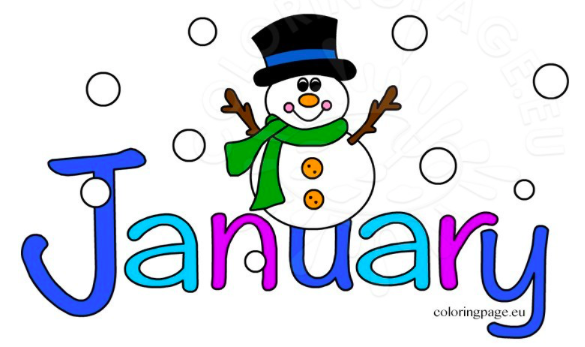 Spelling WordsWords with /âr/ beartearhaircutstairswearairplanecomparerepairpearpreparestareglaresharingfairyawareVocabularysummonedfortunategenerationpersistentlyfaithfulilluminatedClass/School AnnouncementsFor Spirit Week this week, Tuesday is Pajama Day, Wednesday is Twin Day, Thursday is Decade Day, and Friday is School Spirit. Friday evening is Homecoming. Monday is a no-school day in honor of Dr. Martin Luther King Jr.Scholastic Book Fair will be the week of January 27-31. In addition to students having in-school opportunity to shop, the book fair will stay open until 4pm Monday through Friday.Muffins with Mom will take place on Wednesday, January 29th from 7:30am to 8:15am. Muffins, coffee, milk, and juice will be provided. Donuts with Dad will take place on Friday, January 31st from 7:30am to 8:15am. Donuts, coffee, milk, and juice will be provided. You are also invited to join us for our elementary chapel at 8:20am. Please make sure you have signed up for the school’s REACH alert text system, especially to hear when there are snow days and delays. As we start the third grading period, we will continue to promote responsibility with classwork and homework. We ask that you please help us encourage that responsibility by giving accountability, such as having your child going through his/her folder and agenda next to you. As a friendly reminder, third grade will still spend time outside this winter, either playing when weather permits, or traveling to and from buildings. Please make sure your children wear their winter coats and gloves to school. Upcoming calendar dates:Wednesday, January 29 – Muffins with MomFriday, January 31 – Donuts with DadJanuary 27-31 – Spring Book Fair Monday, February 17 – Snow Makeup Day or No SchoolTuesday, February 18 – Snow Makeup Day or No School for studentsFriday, February 28 – Hearty Party father daughter danceThursday, March 12 – Main Event mother son outing* Email - Jill.Brown@PortlandChristian.org * Email – Felicia.Brown@PortlandChristian.org* Website - http://PortlandBrown.weebly.com* Also visit http://PortlandChristian.org/elementary   Memory VerseJohn 2:11, “ What Jesus did here in Cana of Galilee was the first of the signs through which he revealed his glory; and his disciples believed in him.”Class/School AnnouncementsFor Spirit Week this week, Tuesday is Pajama Day, Wednesday is Twin Day, Thursday is Decade Day, and Friday is School Spirit. Friday evening is Homecoming. Monday is a no-school day in honor of Dr. Martin Luther King Jr.Scholastic Book Fair will be the week of January 27-31. In addition to students having in-school opportunity to shop, the book fair will stay open until 4pm Monday through Friday.Muffins with Mom will take place on Wednesday, January 29th from 7:30am to 8:15am. Muffins, coffee, milk, and juice will be provided. Donuts with Dad will take place on Friday, January 31st from 7:30am to 8:15am. Donuts, coffee, milk, and juice will be provided. You are also invited to join us for our elementary chapel at 8:20am. Please make sure you have signed up for the school’s REACH alert text system, especially to hear when there are snow days and delays. As we start the third grading period, we will continue to promote responsibility with classwork and homework. We ask that you please help us encourage that responsibility by giving accountability, such as having your child going through his/her folder and agenda next to you. As a friendly reminder, third grade will still spend time outside this winter, either playing when weather permits, or traveling to and from buildings. Please make sure your children wear their winter coats and gloves to school. Upcoming calendar dates:Wednesday, January 29 – Muffins with MomFriday, January 31 – Donuts with DadJanuary 27-31 – Spring Book Fair Monday, February 17 – Snow Makeup Day or No SchoolTuesday, February 18 – Snow Makeup Day or No School for studentsFriday, February 28 – Hearty Party father daughter danceThursday, March 12 – Main Event mother son outing* Email - Jill.Brown@PortlandChristian.org * Email – Felicia.Brown@PortlandChristian.org* Website - http://PortlandBrown.weebly.com* Also visit http://PortlandChristian.org/elementary  